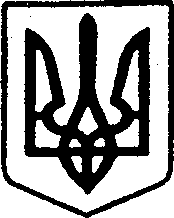 ЛЕТИЧІВСЬКА СЕЛИЩНА РАДА ХМЕЛЬНИЦЬКОЇ ОБЛАСТІРІШЕННЯVIIІ скликання Сьомої сесії23.02.2021р	Летичів	№22 Про внесення змін до Програмирозвитку первинної медико-санітарноїдопомоги Летичівської селищної ради на 2019-2021 рокиКеруючись пунктом 22 частини 1 статті 26 Закону України «Про місцеве самоврядування в Україні», заслухавши та обговоривши інформацію головного бухгалтера про внесення змін до Програми розвитку медико-санітарної допомоги Летичівської селищної ради, Летичівська селищна радаВ И Р І Ш И Л А :Внести зміни до Програми розвитку первинної медико-санітарної допомоги Летичівської селищної ради на 2019-2021 роки:Додатково передбачити у 2021 році обсяг фінансування в сумі 83,5 тис.грн. на виконання заходів Програми.Внести зміни в додатки 1,2,3 до Програми, передбачивши обсяг фінансових ресурсів, необхідних для її реалізації, в сумі 4419,2 тис.грн.Дане рішення довести до відома виконавців Програми.Контроль за виконанням цього рішення покласти на постійну комісію з питань охорони здоров’я, освіти, культури, туризму, молоді, фізкультури і спорту, соціального захисту (голова комісії Марущак С.М.).Селищний голова	Ігор ТИСЯЧНИЙ